T.C.ÇATALCA KAYMAKAMLIĞIATATÜRK İLKOKULU MÜDÜRLÜĞÜ2019-2023STRATEJİK PLANIARALIK 2019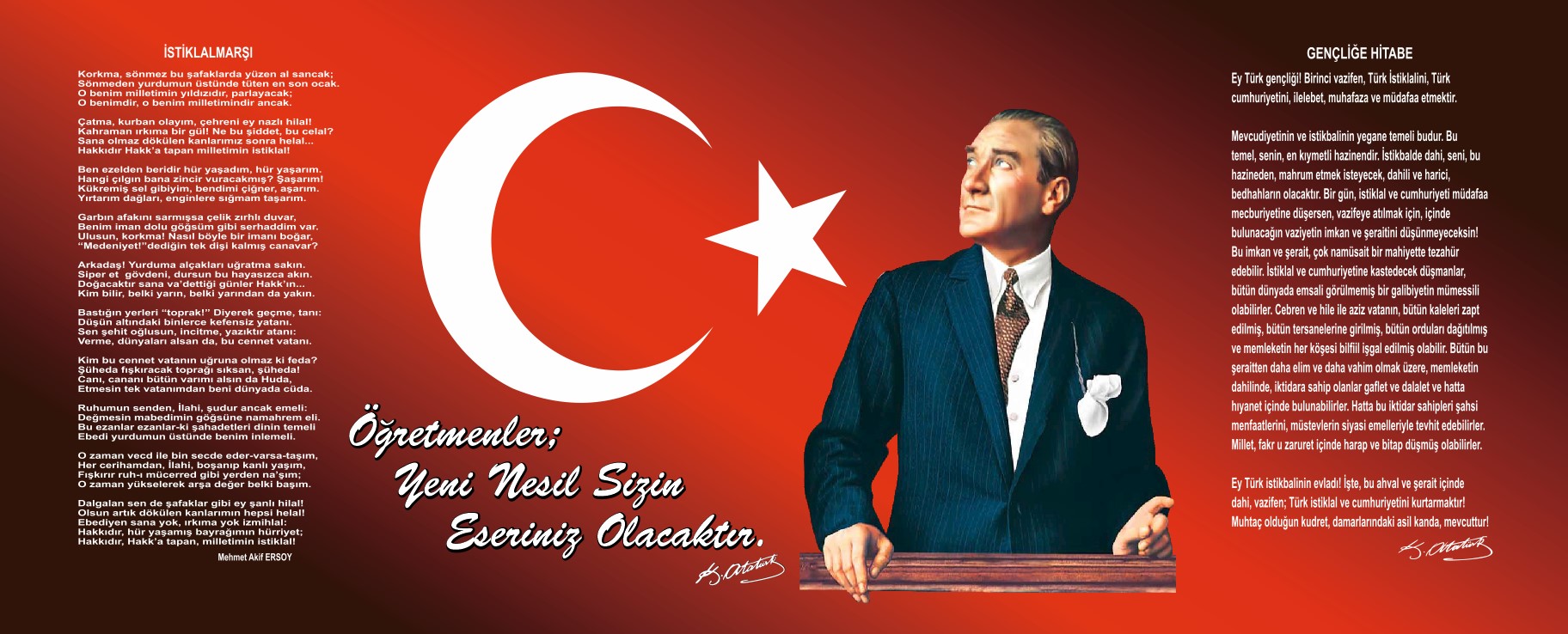 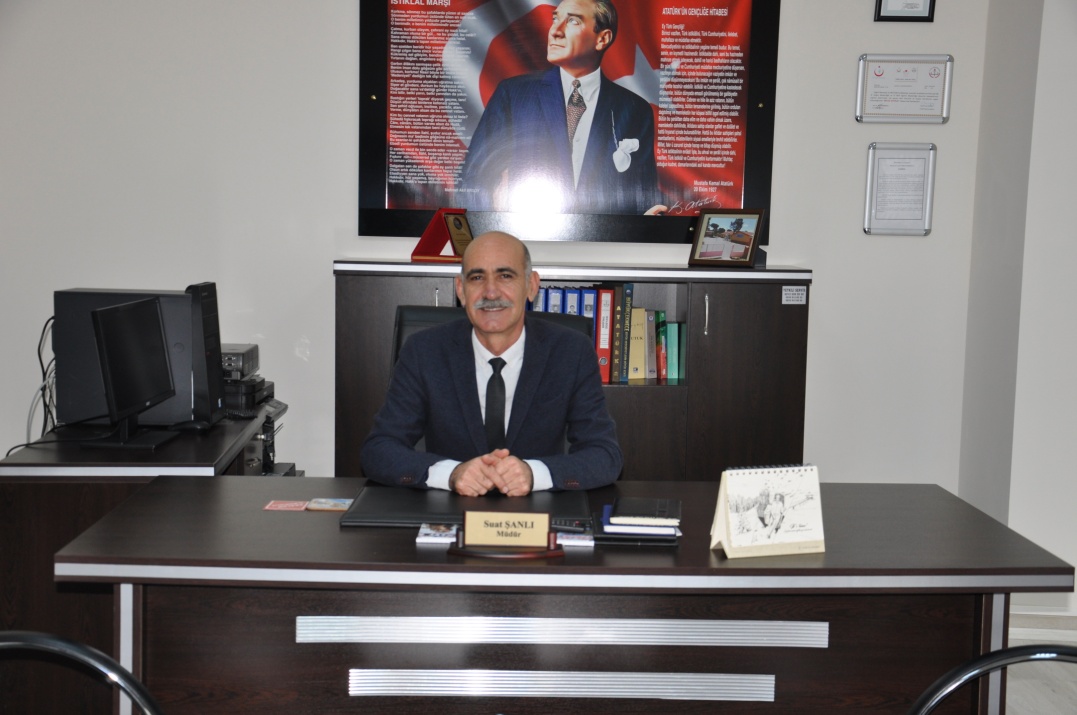                                                                                                                   SUNUŞ         “Eğitimdir ki bir milleti ya hür, bağımsız, şanlı, yüksek bir topluluk halinde yaşatır; ya da milleti esaret ve sefalete terk eder.” 	Bir milleti hür, bağımsız, şanlı, yüksek bir topluluk haline getirecek olan eğitim, amaç ve hedefleri önceden belli olan, anlık kararlarla değil de belli bir strateji dâhilinde yürütülen eğitimdir. Mustafa Kemal Atatürk’ün yukarıdaki sözünde vurguladığı “eğitim” de ancak planlı bir eğitimdir. Bu nedenle Çatalca Atatürk İlk/Ortaokulu olarak 2019 – 2023 yılları arasında hedeflerimizi belirleyerek bu alanda çalışmalarımıza hız vereceğiz. Çatalca Atatürk İlk/Ortaokulu olarak bizler bilgi toplumunun gün geçtikçe artan bilgi arayışını karşılayabilmek için eğitim, öğretim, topluma hizmet görevlerimizi arttırmak istemekteyiz. Var olan değerlerimiz doğrultusunda dürüst, tarafsız, adil, sevgi dolu, iletişime açık, çözüm üreten, yenilikçi, önce insan anlayışına sahip bireyler yetiştirmek bizim temel hedefimizdir. 	Çatalca Atatürk İlk/Ortaokulu stratejik planlama çalışmasına önce durum tespiti,  yani okulun GZFT (SWOT)  analizi yapılarak başlanmıştır. GZFT analizi tüm idari personelin ve öğretmenlerin katılımıyla uzun süren bir çalışma sonucu ilk şeklini almış, varılan genel sonuçların sadeleştirilmesi ise Okul yönetimi ile öğretmenlerden oluşan beş kişilik bir kurul tarafından yapılmıştır. Daha sonra GZFT sonuçlarına göre stratejik planlama aşamasına geçilmiştir. Bu süreçte okulun amaçları, hedefleri, hedeflere ulaşmak için gerekli stratejiler, eylem planı ve sonuçta başarı veya başarısızlığın göstergeleri ortaya konulmuştur. Denilebilir ki GZFT analizi bir kilometre taşıdır okulumuzun bugünkü resmidir ve stratejik planlama ise bugünden yarına nasıl hazırlanmamız gerektiğine dair kalıcı bir belgedir. Stratejik Plan'da belirlenen hedeflerimizi ne ölçüde gerçekleştirdiğimiz, plan dönemi içindeki her yıl sonunda gözden geçirilecek ve gereken revizyonlar yapılacaktır.Çatalca Atatürk İlk/Ortaokulu Stratejik Planı (2019-2023) belirtilen amaç ve hedeflere ulaşmamızın Okulumuzun gelişme ve kurumsallaşma süreçlerine önemli katkılar sağlayacağına inanmaktayız. Planın hazırlanmasında emeği geçen öğretmenlerimize, öğrencilerimize, velilerimize, Okul Gelişim Yönetim Ekibi’ne ve planın uygulanmasında yardımı olacak İlçe Milli Eğitim Müdürlüğü,  AR-GE birim sorumlularına teşekkür ederim.                                                                                                                                                                 SUAT ŞANLI                                                                                                                                                                                                                                                                                          Okul  Müdürü	             İÇİNDEKİLERSunuş.	3İçindekiler	4BÖLÜM I: GİRİŞ ve PLAN HAZIRLIK SÜRECİ	5BÖLÜM II: DURUM ANALİZİ	6Okulun Kısa Tanıtımı 	7Okulun Mevcut Durumu: Temel İstatistikler	9PAYDAŞ ANALİZİ	13GZFT (Güçlü, Zayıf, Fırsat, Tehdit) Analizi	17Gelişim ve Sorun Alanları	21BÖLÜM III: MİSYON, VİZYON VE TEMEL DEĞERLER	25MİSYONUMUZ 	25VİZYONUMUZ 	25TEMEL DEĞERLERİMİZ 	26BÖLÜM IV: AMAÇ, HEDEF VE EYLEMLER	27TEMA I: EĞİTİM VE ÖĞRETİME ERİŞİM	27TEMA II: EĞİTİM VE ÖĞRETİMDE KALİTENİN ARTIRILMASI	29TEMA III: KURUMSAL KAPASİTE	33V. BÖLÜM: MALİYETLENDİRME	39BÖLÜM I: GİRİŞ ve PLAN HAZIRLIK SÜRECİ2019-2023 dönemi stratejik plan hazırlanması süreci Üst Kurul ve Stratejik Plan Ekibinin oluşturulması ile başlamıştır. Ekip tarafından oluşturulan çalışma takvimi kapsamında ilk aşamada durum analizi çalışmaları yapılmış ve durum analizi aşamasında paydaşlarımızın plan sürecine aktif katılımını sağlamak üzere paydaş anketi, toplantı ve görüşmeler yapılmıştır. Durum analizinin ardından geleceğe yönelim bölümüne geçilerek okulumuzun amaç, hedef, gösterge ve eylemleri belirlenmiştir. Çalışmaları yürüten ekip ve kurul bilgileri altta verilmiştir.STRATEJİK PLAN ÜST KURULUBÖLÜM II: DURUM ANALİZİDurum analizi bölümünde okulumuzun mevcut durumu ortaya konularak neredeyiz sorusuna yanıt bulunmaya çalışılmıştır. Bu kapsamda okulumuzun kısa tanıtımı, okul künyesi ve temel istatistikleri, paydaş analizi ve görüşleri ile okulumuzun Güçlü Zayıf Fırsat ve Tehditlerinin (GZFT) ele alındığı analize yer verilmiştiOkulun Tanıtımı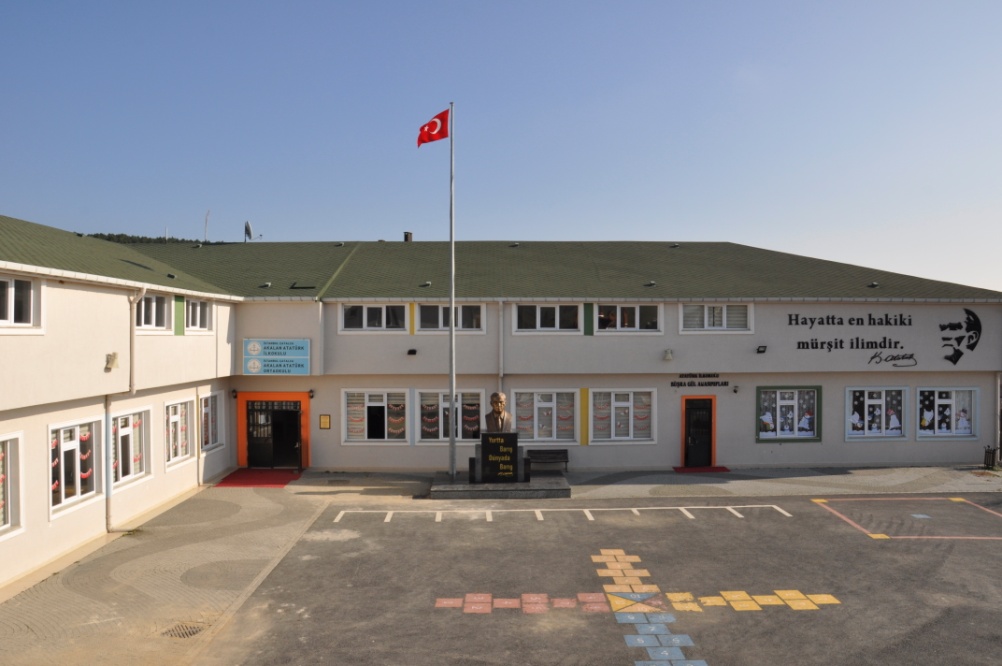 Okulun Mevcut Durumu: Temel İstatistiklerOkul KünyesiOkulumuzun temel girdilerine ilişkin bilgiler altta yer alan okul künyesine ilişkin tabloda yer almaktadır.Temel Bilgiler Tablosu- Okul Künyesi Çalışan BilgileriOkulumuzun çalışanlarına ilişkin bilgiler altta yer alan tabloda belirtilmiştir.Çalışan Bilgileri Okulumuz Bina ve Alanları	Okulumuzun binası ile açık ve kapalı alanlarına ilişkin temel bilgiler altta yer almaktadır.Okul Yerleşkesine İlişkin Bilgiler Sınıf ve Öğrenci BilgileriOkulumuzda yer alan sınıfların öğrenci sayıları alttaki tabloda verilmiştir.Donanım ve Teknolojik KaynaklarımızTeknolojik kaynaklar başta olmak üzere okulumuzda bulunan çalışır durumdaki donanım malzemesine ilişkin bilgiye alttaki tabloda yer verilmiştir.Teknolojik Kaynaklar TablosuGelir ve Gider BilgisiOkulumuzun genel bütçe ödenekleri, okul aile birliği gelirleri ve diğer katkılar da dâhil olmak üzere gelir ve giderlerine ilişkin son iki yıl gerçekleşme bilgileri alttaki tabloda verilmiştir.PAYDAŞ ANALİZİKurumumuzun temel paydaşları öğrenci, veli ve öğretmen olmakla birlikte eğitimin dışsal etkisi nedeniyle okul çevresinde etkileşim içinde olunan geniş bir paydaş kitlesi bulunmaktadır. Paydaşlarımızın görüşleri anket, toplantı, dilek ve istek kutuları, elektronik ortamda iletilen önerilerde dâhil olmak üzere çeşitli yöntemlerle sürekli olarak alınmaktadır.Paydaş anketlerine ilişkin ortaya çıkan temel sonuçlara altta yer verilmiştir: Öğrenci Anketi Sonuçları:	     Öğretmen Anketi Sonuçları:Veli Anketi Sonuçları:GZFT (Güçlü, Zayıf, Fırsat, Tehdit) Analizi Okulumuzun temel istatistiklerinde verilen okul künyesi, çalışan bilgileri, bina bilgileri, teknolojik kaynak bilgileri ve gelir gider bilgileri ile paydaş anketleri sonucunda ortaya çıkan sorun ve gelişime açık alanlar iç ve dış faktör olarak değerlendirilerek GZFT tablosunda belirtilmiştir. Dolayısıyla olguyu belirten istatistikler ile algıyı ölçen anketlerden çıkan sonuçlar tek bir analizde birleştirilmiştir.Kurumun güçlü ve zayıf yönleri donanım, malzeme, çalışan, iş yapma becerisi, kurumsal iletişim gibi çok çeşitli alanlarda kendisinden kaynaklı olan güçlülükleri ve zayıflıkları ifade etmektedir ve ayrımda temel olarak okul müdürü/müdürlüğü kapsamından bakılarak iç faktör ve dış faktörler ayrımı yapılmıştır. İç FaktörlerGüçlü YönlerZayıf YönlerDış FaktörlerFırsatlarTehditler Gelişim ve Sorun AlanlarıGelişim ve sorun alanları analizi ile GZFT analizi sonucunda ortaya çıkan sonuçların planın geleceğe yönelim bölümü ile ilişkilendirilmesi ve buradan hareketle hedef, gösterge ve eylemlerin belirlenmesi sağlanmaktadır. Gelişim ve sorun alanları ayrımında eğitim ve öğretim faaliyetlerine ilişkin üç temel tema olan Eğitime Erişim, Eğitimde Kalite ve kurumsal Kapasite kullanılmıştır. Eğitime  erişim, öğrencinin eğitim faaliyetine erişmesi ve tamamlamasına ilişkin süreçleri; Eğitimde kalite, öğrencinin akademik başarısı, sosyal ve bilişsel gelişimi ve istihdamı da dâhil olmak üzere eğitim ve öğretim sürecinin hayata hazırlama evresini; Kurumsal kapasite ise kurumsal yapı, kurum kültürü, donanım, bina gibi eğitim ve öğretim sürecine destek mahiyetinde olan kapasiteyi belirtmektedir.Gelişim ve sorun alanlarına ilişkin GZFT analizinden yola çıkılarak saptamalar yapılırken yukarıdaki tabloda yer alan ayrımda belirtilen temel sorun alanlarına dikkat edilmesi gerekmektedir.Gelişim ve Sorun AlanlarımızBÖLÜM III: MİSYON, VİZYON VE TEMEL DEĞERLEROkul Müdürlüğümüzün Misyon, vizyon, temel ilke ve değerlerinin oluşturulması kapsamında öğretmenlerimiz, öğrencilerimiz, velilerimiz, çalışanlarımız ve diğer paydaşlarımızdan alınan görüşler, sonucunda stratejik plan hazırlama ekibi tarafından oluşturulan Misyon, Vizyon, Temel Değerler; Okulumuz üst kurulana sunulmuş ve üst kurul tarafından onaylanmıştır.MİSYONUMUZ: Araştırıcı, sorgulayıcı, çözümleyici düşünce yapısında, değişen dünya koşullarında topluma liderlik yapabilecek, insani değerlere saygılı bireyler yetiştirmeyi, bilgiye ulaşarak, bilgiyi üreterek, paylaşarak ve hayata dönüştürerek toplumun yaşam boyu eğitim ve gelişme sürecine katkıda bulunmayı görev edinmiştir.VİZYONUMUZ: Eğitim kültürünü öğretim yöntemleri modalarına kapılma kültüründen, başarı, profesyonellik ve sonuç alma kültürüne çevirmek.     TEMEL DEĞERLERİMİZ İLKELERİMİZBÖLÜM IV: AMAÇ, HEDEF VE EYLEMLERTEMA I: EĞİTİM VE ÖĞRETİME ERİŞİMStratejik Amaç 1: Kayıt bölgemizde yer alan bütün ortaokul kademesindeki öğrencilerin okullaşma oranlarını artıran, uyum ve devamsızlık sorunlarını gideren, onlara katılım ve tamamlama imkânı sunan etkin bir eğitim ve öğretime erişim süreci hakim kılınacaktır.Stratejik Hedef 1.1:  Kayıt bölgemizde yer alan ortaokul kademesindeki öğrencilerin okullaşma oranları artırılacak, uyum, devamsızlık, katılım ve tamamlama sorunları giderilecektir.Performans GöstergeleriEylemlerTEMA II: EĞİTİM VE ÖĞRETİMDE KALİTENİN ARTIRILMASIBu tema altında akademik başarı, sınav kaygıları, sınıfta kalma, ders başarıları ve kazanımları, öğrencilerin bilimsel, sanatsal, kültürel ve sportif faaliyetleri yer almaktadır. Stratejik Amaç 2:    Öğrencilerimizin gelişen dünyaya uyum sağlayacak şekilde bilişsel, duyuşsal ve fiziksel bakımdan donanımlı bireyler olabilmesi için eğitim ve öğretimde kalite artırılacaktır.Stratejik Hedef 2.1:   Öğrenme kazanımlarını takip eden ve başta veli, okul ve öğrencilerimizin yakın çevresi olmak üzere tüm paydaşları sürece dâhil eden bir yönetim anlayışı ile öğrencilerimizin akademik başarıları artırılacaktır.Performans GöstergeleriEylemlerStratejik Hedef 2.2:  Öğrencilerimizin bilimsel, kültürel, sanatsal, sportif ve toplum hizmeti alanlarında etkinliklere katılımı artırılacak, yetenek ve becerileri geliştirilecektir.Performans GöstergeleriEylemlerTEMA III: KURUMSAL KAPASİTEStratejik Amaç 3: Okulumuzun beşeri, mali, fiziki ve teknolojik unsurları ile yönetim ve organizasyonu, eğitim ve öğretimin niteliğini ve eğitime erişimi yükseltecek biçimde geliştirilecektir.Stratejik Hedef 3.1: Okulumuz personelinin mesleki yeterlilikleri ile iş doyumu ve motivasyonları artırılacaktır.Performans GöstergeleriEylemlerStratejik Hedef 3.2: Okulumuzun mali ve fiziksel altyapısı eğitim ve öğretim faaliyetlerinden beklenen sonuçların elde edilmesini sağlayacak biçimde sürdürülebilirlik ve verimlilik esasına göre geliştirilecektir.Performans göstergeleriEylemlerStratejik Hedef 3.3: Okulumuzun yönetsel süreçleri, etkin bir izleme ve değerlendirme sistemiyle desteklenen, katılımcı, şeffaf ve hesap verebilir biçimde geliştirilecektir.Performans göstergeleriEylemlerV. BÖLÜM: MALİYETLENDİRME2019-2023 Stratejik Planı Faaliyet/Proje Maliyetlendirme TablosuVI. BÖLÜM: İZLEME VE DEĞERLENDİRMEOkulumuz Stratejik Planı izleme ve değerlendirme çalışmalarında 5 yıllık Stratejik Planın izlenmesi ve 1 yıllık gelişim planının izlenmesi olarak ikili bir ayrıma gidilecektir. Stratejik planın izlenmesinde 6 aylık dönemlerde izleme yapılacak denetim birimleri, il ve ilçe millî eğitim müdürlüğü ve Bakanlık denetim ve kontrollerine hazır halde tutulacaktır.Yıllık planın uygulanmasında yürütme ekipleri ve eylem sorumlularıyla aylık ilerleme toplantıları yapılacaktır. Toplantıda bir önceki ayda yapılanlar ve bir sonraki ayda yapılacaklar görüşülüp karara bağlanacaktır.ATATÜRK İLKOKULU MÜDÜRLÜĞÜ2019-2023 STRATEJİK  PLANI BİRİMLER SORUMLULUK İMZA SİRKÜSÜ    5018 sayılı Kamu Mali Yönetimi ve Kontrol Kanunu ve  diğer mevzuatın zorunlu kıldığı Atatürk İlkokulu Müdürlüğü 2019-2023 Stratejik Planı ilgili birimlerin katkısıyla hazırlanmış ve 19.02.2019 tarihi itibariyle yürürlüğe girmeye hazır hale getirilmiştir.    Stratejik planın uygulamaya geçebilmesi için kurum yöneticilerinin planda  yer alan tüm amaç, hedef,  ve faaliyetleri  benimsedikleri ve uygulama yükümlülüklerini kabul ettiklerini imza karşılığı beyan  etmeleri gerekmektedir.     Buna göre yöneticilerin aşağıdaki ifade doğrultusunda stratejik planı Çatalca İlçe Milli Eğitim Müdürlüğü Makamına gönderilmek üzere imzalanmaları gerekmektedir.    “ Atatürk İlkokulu Müdürlüğü’ nün 2019-2023 yılları arasını kapsayan stratejik planını inceledim, tüm stratejik planın stratejik amaçlar doğrultusunda uygulanması ile ilgili sorumluluk alanına giren amaç hedef ve faaliyetlerin yürütülmesi konusunda tüm yasal sorumlulukları kabul ediyorum.”…/…/2019Suat ŞANLIOkul MüdürüATATÜRK İLKOKULU MÜDÜRLÜĞÜSTRATEJİK PLAN HAZIRLAMA EKİBİ İMZA SİRKÜSÜAtatürk İlkokulu Müdürlüğü’ nün 2019-2023 Stratejik Plan ekibimiz tarafından okulumuzda tüm birimlerin katılımıyla üst belgelere uygun olarak 19/02/2019 tarihi itibariyle yürürlüğe girecek şekilde kararlaştırılmıştır. …/…/2019Suat ŞANLIOkul MüdürüAdı SoyadıUnvanıAdı SoyadıUnvanıSUAT ŞANLIOkul MüdürüÖZGÜR AŞIKOkul Stratejik Plan Koordinatörü MÜGE TOPRAKÖğretmenSELCAN ÇAMStratejik Plan Ekip ÜyesiYUSUF KAYAOkul Aile Birliği BaşkanıMEHTAP ELİBOLStratejik Plan Ekip ÜyesiİSTANBUL ÇATALCA AKALAN ATATÜRK İLK ve ORTAOKULUTARİHÇEOkulumuz eğitime 1929-1930ders yılında üç yıllık olarak başlamıştır.1939 yılına kadar üç yıllık olarak devam etmiş; o yıl mezun vermeden 1940-1941 ders yılında 5 yıllık ilk mezunlarını vermiştir.Okulun ilk açıldığı  yer bu gün köy kahvesi olarak kullanılan yerdir.1952 yılında bu günkü yerinde 2450 m2 arsa üzerinde köylünün yardımı ile iki derslik olarak temel atılmış,1952-1953 ders yılında öğretime açılmıştır.1965 yılında Milli Eğitim Bakanlığı tarafından ihale yoluyla 1 derslik ilave edilmiş, öğrenci mevcuduna istinaden 1974 yılında yine bakanlık tarafından 2 derslik daha ilave edilmiş, bu arada binanın ahşap tavanları sökülüp yükseltilerek betonla yapılmıştır. İnşaat 1976-1977 ders yılında bitirilmiştir.2008-2009 eğitim öğretim yılında müştemilatlardan birisi anasınıfı olarak yapılandırılmıştır.İstanbul Valiliği ile Büyükçekmece ve Çatalca Belediye Başkanları arasında imzalanan protokol gereği okulumuz Temmuz 2017 tarihinde yıkılmış ve yerine bugünkü bina inşa edilerek 18 Eylül 2017 tarihi itibariyle eğitim öğretime açılmıştır.Okulumuzda 2 anasınıfı, 4 ilkokul, 4 ortaokul sınıflarını yanında, idari odalar,1 çok amaçlı salon,1 kütüphane ve laboratuar yapımına uygun 7 adet oda bulunmaktadır.İli: İli: İli: İli: İlçesi:İlçesi:İlçesi:İlçesi:Adres: Akalan Mah. Demokrasi Cad. Çatalca/ İSTANBULAkalan Mah. Demokrasi Cad. Çatalca/ İSTANBULAkalan Mah. Demokrasi Cad. Çatalca/ İSTANBULCoğrafi Konum Coğrafi Konum 41.257079664798/1428.42075859019473741.257079664798/1428.420758590194737Telefon Numarası: 0 212 786 22 090 212 786 22 090 212 786 22 09Faks Numarası:Faks Numarası:0 212 786 22 090 212 786 22 09e- Posta Adresi:726987@meb.k12.tr726987@meb.k12.tr726987@meb.k12.trWeb sayfası adresi:Web sayfası adresi:http://akalanataturkio.meb.k12.trhttp://akalanataturkio.meb.k12.trKurum Kodu:726987726987726987Öğretim Şekli:Öğretim Şekli:Tam GünTam GünOkulun Hizmete Giriş Tarihi : Okulun Hizmete Giriş Tarihi : Okulun Hizmete Giriş Tarihi : Okulun Hizmete Giriş Tarihi : Toplam Çalışan SayısıToplam Çalışan Sayısı77Öğrenci Sayısı:Kız2525Öğretmen SayısıKadın44Öğrenci Sayısı:Erkek2727Öğretmen SayısıErkek00Öğrenci Sayısı:Toplam5252Öğretmen SayısıToplam44Derslik Başına Düşen Öğrenci SayısıDerslik Başına Düşen Öğrenci SayısıDerslik Başına Düşen Öğrenci Sayısı:13Şube Başına Düşen Öğrenci SayısıŞube Başına Düşen Öğrenci SayısıŞube Başına Düşen Öğrenci Sayısı:13Öğretmen Başına Düşen Öğrenci SayısıÖğretmen Başına Düşen Öğrenci SayısıÖğretmen Başına Düşen Öğrenci Sayısı:13Şube Başına 30’dan Fazla Öğrencisi Olan Şube SayısıŞube Başına 30’dan Fazla Öğrencisi Olan Şube SayısıŞube Başına 30’dan Fazla Öğrencisi Olan Şube Sayısı:0Öğrenci Başına Düşen Toplam Gider  MiktarıÖğrenci Başına Düşen Toplam Gider  MiktarıÖğrenci Başına Düşen Toplam Gider  Miktarı250 TLÖğretmenlerin Kurumdaki Ortalama Görev SüresiÖğretmenlerin Kurumdaki Ortalama Görev SüresiÖğretmenlerin Kurumdaki Ortalama Görev Süresi3Unvan*ErkekKadınToplamOkul Müdürü ve Müdür Yardımcısı11Sınıf Öğretmeni44Rehber Öğretmenİdari PersonelYardımcı Personel33Güvenlik PersoneliToplam Çalışan Sayıları178Okul BölümleriOkul BölümleriÖzel AlanlarVarYokOkul Kat Sayısı1Çok Amaçlı Salon1Derslik Sayısı4Çok Amaçlı Saha0Derslik Alanları (m2)36 m2Kütüphane1Kullanılan Derslik Sayısı4Fen Laboratuarı1Şube Sayısı4Bilgisayar Laboratuarı1İdari Odaların Alanı (m2)12 m2İş Atölyesi0Öğretmenler Odası (m2)36 m2Beceri Atölyesi0Okul Oturum Alanı (m2)800 m2Pansiyon0Okul Bahçesi (Açık Alan)(m2)1650 m2Okul Kapalı Alan (m2)1600m2Sanatsal, bilimsel ve sportif amaçlı toplam alan (m2)100 m2Kantin (m2)0Tuvalet Sayısı4Diğer (………….)SINIFIKızErkekToplamAnasınıfı106161.sınıf3582.Sınıf3363.Sınıf4594.Sınıf8513Akıllı Tahta Sayısı0TV Sayısı2Masaüstü Bilgisayar Sayısı3Yazıcı Sayısı4Taşınabilir Bilgisayar Sayısı4Fotokopi Makinesi Sayısı2Projeksiyon Sayısı12İnternet Bağlantı Hızı16 MbpsYıllarGelir MiktarıGider Miktarı201743.927,4341.712,79201844.100.6436.561.72SIRA NOMADDELERKATILMA DERECESİKATILMA DERECESİKATILMA DERECESİKATILMA DERECESİKATILMA DERECESİSIRA NOMADDELERKesinlikle katılıyorumkatılıyorumkararsızımkısmenkatılmıyorum1Öğretmenlere ihtiyaç duyduğumda rahatlıkla görüşebilirim.%90%10---2Okul Müdürü ile ihtiyaç duyduğumda rahatlıkla görüşebilirim.%95%5---3Okulun rehberlik servisinden  yeterince yararlanabiliyorum.%70%16%6%4%44Okula ilettiğimiz öneri ve isteklerimiz dikkate alınır.%85%15---5Okulda kendimi güvende hissediyorum.%85%10%5--6Okulda öğrencilerle ilgili alınan kararlarda bizlerin görüşleri alınır.%85%15---7Okul teknik araç ve gereç yönünden yeterli donanıma sahiptir.%70%16%6%4%4SIRA NOMADDELERKATILMA DERECESİKATILMA DERECESİKATILMA DERECESİKATILMA DERECESİKATILMA DERECESİSIRA NOMADDELERKesinlikle katılıyorumkatılıyorumkararsızımkısmenkatılmıyorum1Okulumuzda alınan kararlar, çalışanların katılımıyla alınır.%90%10---2Kurumdaki tüm duyurular çalışanlara zamanında iletilir.%85%10%5--3Her türlü ödüllendirmede adil olma, tarafsızlık, objektiflik esastır.%95%3%2--4Kendimi okulun değerli bir üyesi olarak görürüm.%95%4%1--5Çalıştığım okul bana kendimi geliştirme imkanı tanımaktadır.%80%15%5--6Okul, teknik araç ve gereç yönünden yeterli donanıma sahiptir.%75%15%10--SIRA NOMADDELERKATILMA DERECESİKATILMA DERECESİKATILMA DERECESİKATILMA DERECESİKATILMA DERECESİSIRA NOMADDELERKesinlikle katılıyorumkatılıyorumkararsızımkısmenkatılmıyorum1İhtiyaç duyduğumda okul çalışanları ile rahatlıkla görüşebiliyorum.%90%10---2Bizi ilgilendiren okul duyurularını zamanında öğreniyorum.%85%7%5%3-3Öğrencim ile ilgili konularda okulda rehberlik hizmeti alabiliyorum.%90%10---4Okula ilettiğim istek ve şikayetlerim dikkate alınıyor.%90%5%5--5Öğretmenler yeniliğe açık olarak derslerin işlenişinde çeşitli yöntemler kullanmaktadır.%80%15%5--6Okulda yabancı kişilere karşı güvenlik önlemi alınmaktadır.%90%10---7Okulda bizleri ilgilendiren kararlarda görüşlerimiz dikkate alınır.%90%5%5--ÖğrencilerÖğrenci sayısının sınıflarda dengeli dağılımı Çalışanlar1. Güçlü ve deneyimli öğretmen kadrosu 2. Çalışanlarımızın uyumlu ve iş birliği içinde çalışma ve kurum kültürüne sahip olması3. Öğretmen yönetici iş birliğinin güçlü olmasıVeliler1. Okul Aile İşbirliğine önem veren velilerimizin olması2. Veli iletişiminin güçlü olması3. Okul Aile Birliğinin aktif çalışmasıBina ve YerleşkeYerleşim terini merkezinde ve yeni olmasıDonanım1. ADSL bağlantısının olması2. Güvenlik kameralarının olması3. Her sınıfta bilgisayar ve projeksiyon makinesi olmasıBütçe1. Okul bütçesinin var olması ve bütçenin veli katkılarıyla oluşmasıYönetim Süreçleri1. Yönetim kadrosunun kadrolu yöneticilerden oluşması2. Şeffaf, paylaşımcı, değişime açık bir yönetim anlayışının bulunması3. Komisyonların etkin çalışması4. Yeniliklerin okul yönetimi ve öğretmenler tarafından takip edilerek uygulanmasıİletişim Süreçleri1. Okulun diğer okul ve kurumlarla işbirliği içinde olması2. Okul yönetici ve öğretmenlerinin ihtiyaç duyduğunda İlçe Milli Eğitim Müdürlüğü yöneticilerine ulaşabilmesi3. Okul Aile Birliğinin iş birliğine açık olması4. STK ve yerel yönetimlerle işbirliği içinde olunmasıvbTemizliğe hijyene önem verilmesi.Öğrenciler	1. Öğrencilerin şiddet içeren yayınlar izlemesi2. Teknolojik aletlere bağımlılığın artışı3. Öğrenci yetersizliğinden dolayı birleştirilmiş sınıf oluşmasıÇalışanlar1. Okul Personeline yönelik okul dışı etkinliklerin ikili eğitimden dolayı yetersiz olması2. Öğretmenlerin teneffüs saatlerinin olmaması3. Bireysel performansların takdir ve ödüllendirmelerinin okul dışı üst yönetimleri tarafından yapılamamasıVeliler1. Velilerin okul ve eğitim öğretime yönelik olumsuz tutumları2. Çevrenin ve ailelerin okuldan yüksek beklentileri3. Velilerin sürekli eğitim öğretim dışı hususlarda öğrencileri hakkında öğretmenlerden bilgi talep etmesiBina ve YerleşkeProblem YokturDonanım1. Okulda bir spor salonunun olmaması2. İnternet erişim kısıtlılığıBütçe1. Sosyal etkinliklerin çeşitlendirilebilmesi için yeterli kaynağın olmamasıYönetim Süreçleri1. Personel verimliliğinin arttırılmasıvb1. Ulusal Sergi ve Yarışmalara (resim branş öğretmen yokluğu) Katılım Sayısının Arttırılması2. Sportif yarışmalara branş öğretmeni olmadığından dolayı katılımın olamamasıPolitikSiyasi erkin, bazı bölgelerdeki eğitim ve öğretime erişim hususunda yaşanan sıkıntıların çözümünde olumlu katkı sağlamasıEkonomikEğitim öğretim ortamları ile hizmet birimlerinin fiziki yapısının geliştirilmesini ve eğitim yatırımların artmasının sağlamasıSosyolojikKitlesel göç ile gelen bireylerin topluma uyumunu kolaylaştıran sosyal yapıTeknolojikTeknoloji aracılığıyla eğitim öğretim faaliyetlerinde ihtiyaca göre altyapı, sistem ve donanımların geliştirilmesi ve kullanılması ile öğrenme süreçlerinde dijital içerik ve beceri destekli dönüşüm imkânlarına sahip olunmasıMevzuat-YasalBakanlığın mevzuat çalışmalarında yeni sisteme uyum sağlamada yasal dayanaklara sahip olmasıEkolojikÇevre duyarlılığı olan kuramların MEB ile iş birliği yapması, uygulanan müfredatta çevreye yönelik tema ve kazanımların bulunmasıPolitikEğitim politikalarına ilişkin net bir uzlaşı olmamasıEkonomikEğitim kaynaklarının kullanımının etkili ve etkin planlanamaması, diğer kurumlar ve sivil toplumun eğitime finansal katkısının yetersizliği, bölgeler arası ekonomik gelişmişlik farklılığıSosyolojikKamuoyunun eğitim öğretimin kalitesine ilişkin beklenti ve algısının farklı olmasıTeknolojikHızlı ve değişken teknolojik gelişmelere zamanında ayak uydurulmanın zorluğu, öğretmenler ile öğrencilerin teknolojik cihazları kullanma becerisinin istenilen düzeyde olmaması, öğretmen ve öğrencilerin okul dışında teknolojik araçlara erişiminin yetersizliğiMevzuat-YasalDeğişen mevzuatı uyumlaştırmak için sürenin sınırlı oluşu EkolojikToplumun çevresel risk faktörleri konusunda kısmi duyarsızlığı, çevre farkındalığının azlığıEğitime ErişimEğitimde KaliteKurumsal KapasiteOkullaşma OranıAkademik BaşarıKurumsal İletişimOkula Devam/ DevamsızlıkSosyal, Kültürel ve Fiziksel Kurumsal YönetimOkula UyumDeğerler EğitimiBina ve YerleşkeÖzel Eğitime İhtiyaç Duyan BireylerSınıf TekrarıDonanımYabancı Öğrencilerİstihdam Edilebilirlik ve YönlendirmeTemizlik, HijyenHayat Boyu ÖğrenmeÖğretim Yöntemleriİş Güvenliği, Okul GüvenliğiOkul KontenjanıDers Araç GereçleriTaşıma ve servis 1. TEMA: EĞİTİM VE ÖĞRETİME ERİŞİM 1. TEMA: EĞİTİM VE ÖĞRETİME ERİŞİM1Kayıt bölgesindeki öğrencilerin kayıt durumu2Devam devamsızlık3Özel eğitime ihtiyaç duyan bireylerin uygun eğitime erişimi4Yabancı uyruklu öğrencilerin eğitimi5Sınıf tekrarı ve eğitim öğretim süreçlerini tamamlama6Uyum çalışmalarının çeşitlendirilmesi2. TEMA: EĞİTİM VE ÖĞRETİMDE KALİTE2. TEMA: EĞİTİM VE ÖĞRETİMDE KALİTE1Öğrencilerin akademik başarı düzeylerinin geliştirilmesi 2Öğrencilerin bireysel gelişimlerine yönelik faaliyetlerin arttırılması3Eğitim-öğretim sürecinde sanatsal, sportif ve kültürel faaliyet türlerinin çoğaltılması4Kurumsal aidiyet duygusunun geliştirilmesi5Eğitimde bilgi ve iletişim teknolojilerinin kullanımı6Destekleme ve yetişme kursları7Öğretmenlere yönelik hizmet içi eğitimler8Eğitimi destekleyecek ve geliştirecek projeler geliştirme9Öğrenci, veli ve öğretmen memnuniyeti3. TEMA: KURUMSAL KAPASİTE3. TEMA: KURUMSAL KAPASİTE1İnsan kaynaklarının genel ve mesleki yetkinliklerinin  hizmet içi eğitim yoluyla geliştirilmesi2Demokratik yönetim anlayışının geliştirilmesi3Okulun fiziki ve mali kaynaklarının gelişiminin sağlanması4İç ve dış paydaşlar arasında istenilen iletişimin azami ölçüde sağlanması5Projelerin etkililiği ve proje çıktıların sürdürülebilirliğinin sağlanması6İş güvenliği ve sivil savunma bilincinin oluşturulması7Kültürel, sosyal ve sportif alanlar* Dürüstlük, açıklık, tarafsızlık ve güven* Verilerle ve süreçlerle yönetim* Öğrenme ve öğretme* Çözüm üretmek.* Katılımcılık* Önerilere açık olmak* Vatandaş odaklılık* İletişime açık olmak* Sevgi ve hoşgörü* Sürekli iyileştirme ve yenilikçilikNoPERFORMANS GÖSTERGESİMevcutHEDEFHEDEFHEDEFHEDEFHEDEFNoPERFORMANS GÖSTERGESİ201820192020202120222023PG.1.1.1Kayıt bölgesindeki öğrencilerden okula kayıt yaptıranların oranı (%)%100%100%100%100%100%100PG.1.1.1Okulumuz için belirlenen kontenjan doluluk oranı (%)171720202020PG.1.1.2İlkokul birinci sınıf öğrencilerinden en az bir yıl okul öncesi eğitim almış olanların oranı (%)%100%100%100%100%100%100PG.1.1.3Okula yeni başlayan öğrencilerden uyum eğitimine katılanların oranı (%)%100%100%100%100%100%100PG.1.1.4Bir eğitim ve öğretim döneminde özürlü ve özürsüz 20 gün ve üzeri devamsızlık yapan öğrenci oranı (%)000000PG.1.1.5Okulun engelli bireylerin kullanımına uygunluğu (Evet: 1 - Hayır: 0) (Engelli rampası, engelli tuvaleti, engelli asansörü/lift)001111PG.1.1.6Toplumsal sorumluluk ve gönüllülük programlarına katılan öğrenci oranı (%)%60%60%70%80%90%100PG.1.1.7Taşımalı eğitim kapsamında kayıtlı bulunan öğrencilerden taşıması yapılanların oranı (%)%60%60%70%80%90%100PG. 1.1.8Özel eğitime ihtiyaç duyan öğrenci ve ailelerine yönelik yıl içinde yapılan faaliyet oranı (%)%60%70%80%80%90%100PG. 1.1.9Özel eğitime ihtiyaç duyan öğrencilerden Destek Eğitim Odasından yararlananların oranı (%)00%100%100%100%100NoEylem İfadesiEylem SorumlusuEylem Tarihi1.1.1Kayıt bölgesinde yer alan öğrencilerin tespiti için çalışmalar yapılacaktır.Müge TOPRAK01/07/2020-30/08/20201.1.2Devamsızlık yapan öğrencilerin tespiti ve erken uyarı sistemi için çalışmalar yapılacaktır.Burcu COŞKUNEğitim - Öğretim Yılı Boyunca1.1.3Devamsızlık yapan öğrencilerin velileri ile özel toplantı ve görüşmeler yapılacaktır.Selcan ÇAMEğitim- Öğretim Yılı Süresince1.1.4Okulun, engelli bireylerin kullanımına yönelik tuvalet, rampa, asansör/lift vb. eksiklikleri tamamlanacaktır.Müge TOPRAKEğitim- Öğretim Yılı Süresince1.1.5Özel eğitime ihtiyaç duyan öğrenci ve ailelerine yönelik RAM’dan destek alınarak eğitim ve bilgilendirme faaliyetleri yapılacaktır.Burcu COŞKUNEğitim- Öğretim Yılı Süresince1.1.61. sınıf öğrencileri için öğrenci ve veli uyum programı çalışmaları yapılacaktır.Selcan ÇAMOkulun Açıldığı İlk Haftalar1.1.7Okul paydaşları ile işbirliğine gidilerek devamsızlık yapan öğrencilerin kültür, sanat ve spor faaliyetlerine yönlendirilmesi teşvik edilecektir.Müge TOPRAKEğitim Eğitim- Öğretim Yılı Süresince1.1.8Özellikle devamsızlık yapan öğrencilerin velileri ile görüşmeler artırılacak, veli ziyaretleri yapılacaktır.Müge TOPRAKEğitim- Öğretim Yılı Süresince1.1.9Toplumsal sorumluluk ve gönüllülük programlarına öğrencilerin katılımı teşvik edilecektir.Burcu COŞKUNEğitim - Öğretim Yılı BoyuncaNoPERFORMANS GÖSTERGESİPERFORMANS GÖSTERGESİMevcutMevcutHEDEFHEDEFHEDEFHEDEFHEDEFHEDEFNoPERFORMANS GÖSTERGESİPERFORMANS GÖSTERGESİ2018201820192020202120222023PG.2.1.14. sınıf yılsonu başarı puanı ortalaması (Tüm dersler)4. sınıf yılsonu başarı puanı ortalaması (Tüm dersler)60606770737578PG.2.1.2Teşekkür-Takdir belgesi öğrenci oranı (%) (Yılsonu)Teşekkür-Takdir belgesi öğrenci oranı (%) (Yılsonu)%50%50%64%66%70%72%75PG.2.1.3Rehberlik servisi etkililik göstergeleriPG.2.1.3.1 Rehberlik servisinde öğrencilerle yapılan görüşme sayısı101015202530PG.2.1.3Rehberlik servisi etkililik göstergeleriPG.2.1.3.2 Rehberlik servisinde velilerle yapılan görüşme sayısı5510152025PG.2.1.3Rehberlik servisi etkililik göstergeleriPG.2.1.3.3 Rehberlik servisinde öğretmenlere verilen müşavirlik hizmeti sayısı101025354555PG.2.1.4Okul veli işbirliği toplantı göstergeleriPG.2.1.4.1 Sınıf Veli-Okul Aile Birliği, toplantı sayısı2446789PG.2.1.4Okul veli işbirliği toplantı göstergeleriPG.2.1.4.2 Sınıf Veli-Okul Aile Birliği toplantılarına katılan veli oranı (%)%10%10%50%65%70%80PG.2.1.5İlkokul Yetiştirme Programına dâhil edilen öğrencilerden başarılı olanların oranı (%)İlkokul Yetiştirme Programına dâhil edilen öğrencilerden başarılı olanların oranı (%)%65%65%70%75%80%82NoEylem İfadesiEylem SorumlusuEylem Tarihi2.1.1Öğrencilerin ilgi ve ihtiyaçlarına göre ders materyallerinin geliştirilmesi ve kullanılması sağlanacaktır.Müge TOPRAK02/01/20202.1.2Yazılı sorularının öğrencilerin analiz ve sentez becerisini geliştirecek nitelikte olmasına yönelik zümre çalışmaları yapılacaktır.Burcu COŞKUN02/03/20202.1.3Ders başarısı düşük olan öğrencilerin Rehberlik Servisi ile görüşmesi sağlanacaktır.Selcan ÇAM01/09/20202.1.4EBA Ders Portalının öğrenci ve velilere tanıtımı yapılacaktır.Müge TOPRAK01/09/20202.1.5Velilere EBA portalı tanıtılacak ve kullanımı teşvik edilecektir.Burcu COŞKUN12/10/20202.1.6Takdir ve teşekkür belgesi alan öğrenciler için onur etkinlikleri düzenlenecek, tüm öğrenciler takdir ve teşekkür belgesi için teşvik edilecektir.Selcan ÇAM14/01/20212.1.7İYEP kapsamında olan öğrencilerin gelişimleri takip edilecektir.Müge TOPRAK01/09/2021NoPERFORMANS GÖSTERGESİPERFORMANS GÖSTERGESİMevcutHEDEFHEDEFHEDEFHEDEFHEDEFNoPERFORMANS GÖSTERGESİPERFORMANS GÖSTERGESİ201820192020202120222023PG.2.2.1Okul Dışı Öğrenme Ortamları Kapsamında Düzenlenen Gezi/Etkinlik SayısıOkul Dışı Öğrenme Ortamları Kapsamında Düzenlenen Gezi/Etkinlik Sayısı12456PG.2.2.2Değerler eğitimiPG.2.2.2.1 Değerler Eğitimi kapsamında düzenlenen faaliyet sayısı510151720PG.2.2.2Değerler eğitimiPG 2.2.2.2 Değerler Eğitimi kapsamında düzenlenen faaliyetlere katılan öğrenci oranı (%)%10%30%40%50%60PG.2.2.3Sanatsal, bilimsel, kültürel ve sportif alanlarda en az bir faaliyete katılan öğrenci oranı (%)Sanatsal, bilimsel, kültürel ve sportif alanlarda en az bir faaliyete katılan öğrenci oranı (%)%50%55%60%65%75PG.2.2.4Sosyal sorumluluk faaliyet göstergeleriPG.2.2.4.1 Okulun katıldığı sosyal sorumluluk ve gönüllülük çalışma/proje sayısıPG.2.2.4Sosyal sorumluluk faaliyet göstergeleriPG.2.2.4.2 Sosyal sorumluluk ve gönüllülük çalışmalarına/projelerine katılan öğrenci oranı (%)%10%20%25%30%35%40PG.2.2.5Kütüphaneden yararlanan öğrenci oranı (%)Kütüphaneden yararlanan öğrenci oranı (%)%60%65%70%75%80PG.2.2.6Öğrenci başına okunan kitap sayısıÖğrenci başına okunan kitap sayısıPG.2.2.7Tasarım beceri atölyesinden yararlanan öğrenci oranı (%)Tasarım beceri atölyesinden yararlanan öğrenci oranı (%)%0%0%50%55%60%65NoEylem İfadesiEylem SorumlusuEylem Tarihi2.2.1Öğrencilerin yeteneklerine uygun alanlarda bilimsel, kültürel, sanatsal, sportif ve toplum hizmeti etkinliklerine katılmalarını sağlamak amacıyla çocuk kulüpleri aktif hale getirilecektir.Selcan ÇAM04/01/20202.2.2Değerler eğitimi alanında etkin çalışmalar yapılacaktır.Müge TOPRAK07/03/20202.2.3Öğrencilerin okul dışı eğitim ortamlarından faydalanabilmeleri için Belediye, STK vb kurum/kuruluşlar ile işbirliği yapılacaktır.Burcu COŞKUN08/09/20202.2.4Öğrencilerin başarısını artırmak, bilimsel, sosyal, sportif ve kültürel faaliyetlerini gerçekleştirmeleri için ilgili paydaşlarla işbirliği çalışmaları yapılacaktır.Selcan ÇAM08/09/20202.2.5Yerel, ulusal ve uluslararası yapılan bilimsel etkinlik, sosyal, kültürel ve sportif faaliyetlere öğrencilerin katılımı sağlanacaktır.Müge TOPRAK21/10/20202.2.6Çeşitli yarışma, organizasyon, toplum hizmeti vb etkinliklerle öğrencilerin sosyal, sportif, bilimsel, kültürel ve sanatsal açıdan gelişimleri sağlanacaktır.Burcu COŞKUN23/01/20212.2.7Kütüphanenin kitap sayısı ve türü zenginleştirilecektir.Selcan ÇAM08/09/20212.2.8Kitap okuma oranlarının artırılmasına yönelik etkinlikler düzenlenecek, en fazla kitap okuyan öğrenciler törenle ödüllendirilecektir.Müge TOPRAK08/01/20202.2.9Tasarım beceri atölyesinden yararlanan öğrenci sayısını arttırmak için atölye kapasitesi yeterli hale getirilecek ve atölye kullanımı teşvik edilecektir.Burcu COŞKUN09/03/20202.2.10Öğretmen ve öğrencilerin etkinlikleri için ihtiyaç duyulan alanların ve eğitim ortamlarının oluşturulması sağlanacaktır.Selcan ÇAMEğitim-Öğretim yılı boyuncaNoPERFORMANS GÖSTERGESİMevcutHEDEFHEDEFHEDEFHEDEFHEDEFNoPERFORMANS GÖSTERGESİ201820192020202120222023PG.3.1.1Öğretmenlerin motivasyonunu artırmaya yönelik yapılan etkinlik sayısı0246810PG.3.1.2Öğretmen başına düşen hizmet içi eğitim saati (Eğitim öğretim yılı içi)234567PG.3.1.3Mesleki gelişim faaliyetlerine katılan personel oranı (%)%0%80%90%90%100%100PG.3.1.4Lisansüstü eğitime sahip personel oranı (%)%0%20%30%40%50%60PG.3.1.5Bilimsel ve sanatsal etkinliklere katılan personel oranı (%)%0%15%20%30%40%50PG.3.1.6Uluslararası hareketlilik programlarına katılan personel oranı (%)%0%0%20%30%40%50PG.3.1.7Öğretmen memnuniyet oranı (%)%90%100%100%100%100PG.3.1.8Öğretmen başına düşen öğrenci sayısı%12%13%14%15%16%17PG.3.1.9Başarı belgesi alan personel oranı (%)%0%0%10%15%20%25PG.3.1.10Öğretmenlerin EBA’yı ortalama kullanma süresi40 dk80 dk120 dk180 dk220 dkPG.3.1.11Öğretmenlerin EBA için ürettiği içerik sayısı01234NoEylem İfadesiEylem SorumlusuEylem Tarihi3.1.1Okul personelinin çalışma motivasyonunu ve iş tatminini artırmaya yönelik kültürel, sanatsal, sosyal ve sportif etkinlikler düzenlenecektir.Suat ŞANLIEğitim Eğitim3.1.2Okul personeli lisansüstü eğitime teşvik edilecektir.Özgür AŞIKEğitim Eğitim3.1.3Personelin mesleki gelişim faaliyetlerine katılımı desteklenecektir.Selcan ÇAMEğitim Eğitim3.1.4Öğretmenlerin dijital içerik geliştirmelerine yönelik eğitimler almaları sağlanacaktır.Suat ŞANLIEğitim Eğitim3.1.5Personelin proje eğitimi almaları sağlanacaktır.Özgür AŞIKEğitim Eğitim3.1.6Paydaşlarımıza yönelik yılda bir kez memnuniyet anketi düzenlenecek, sonuçları değerlendirilerek aksaklıklar için gerekli tedbirler alınacaktır.Selcan ÇAMEğitim Eğitim3.1.7Personel memnuniyetinin artırılması için gerekli etkinlikler yapılacaktır.Suat ŞANLIEğitim Eğitim3.1.8Öğretmenlerin EBA’yı daha fazla kullanması teşvik edilecektir.Özgür AŞIKEğitim EğitimNoPERFORMANS GÖSTERGESİMevcutHedefHedefHedefHedefHedefNoPERFORMANS GÖSTERGESİ201820192020202120222023PG.3.2.1Öğrenci başına düşen sosyal, sanatsal, sportif ve kültürel faaliyet alanı (metrekare)135678PG.3.2.2Okul gelirlerinin, giderleri karşılama oranı (%)%70%80%90%100%100%100PG.3.2.3Öğrenci başına düşen harcama miktarı200 TL350 TL450 TL500 TL600 TL700 TLPG.3.2.4Bakım ve onarım ihtiyaçlarının giderilme oranı (%)%70%80%90%100%100%100PG.3.2.5Donatım ihtiyaçlarının giderilme oranı (%)%20%30%50%60%70%80PG.3.2.6Tasarım Beceri Atölyesi sayısı001234PG.3.2.7Öğrenci sayısı 30’dan fazla olan şube oranı (%)000000PG.3.2.8Acil durum eğitimleri (tatbikat, seminer, planlama vs) kapsamında yapılan faaliyet sayısı023456PG.3.2.9Z kütüphanesi bulunma durumu (Evet: 1, Hayır: 0)000000PG.3.2.10Mali destek sağlayan kurum/kuruluşlardan sağlanan destek sayısı234567PG.3.2.11Beyaz Bayrağa sahiplik durumu (Evet: 1, Hayır: 0)111111PG.3.2.12Beslenme Dostu Okul programının uygulanıp/uygulanmadığı (Evet: 1, Hayır: 0)001111PG.3.2.13Enerji verimliliğine yönelik etkinlik sayısı134567PG.2.2.14Geri dönüşüme gönderilen atık miktarı (Kilogram)500 kg1100 kg1200 kg1300 kg1400 kg1500 kgPG.3.2.15Taşımalı eğitimden yararlanan öğrenci oranı (%)%20%20%50%50%50%50PG.3.2.16Okul kantininden yararlanan öğrencilerin memnuniyet oranı (%)000000NoEylem İfadesiEylem SorumlusuEylem Tarihi3.2.1Öğrenci başına düşen sosyal, sanatsal, sportif ve kültürel alanlar iyileştirilip artırılacaktır.Özgür AŞIKEğitim- Öğretim Yılı Boyunca3.2.2Tasarım beceri atölyesi kurularak etkin kullanımı sağlanacaktır.Selcan ÇAMEğitim- Öğretim Yılı Boyunca3.2.3Okul bakım onarım ihtiyaçları zamanında karşılanacaktır.Suat ŞANLIEğitim- Öğretim Yılı Boyunca3.2.4Okul sağlığı ve güvenliği için gerekli düzenlemeler yapılacaktır.Özgür AŞIKEğitim- Öğretim Yılı Boyunca3.2.5Tasarruf tedbirleri hakkında öğrenci farkındalığı artırılacaktır.Selcan ÇAMEğitim- Öğretim Yılı Boyunca3.2.6Acil durum eğitimlerinin sayısı artırılacaktır.Suat ŞANLIEğitim- Öğretim Yılı Boyunca3.2.7Okul sağlığı ve güvenliği için gerekli düzenlemeler yapılacaktır.Selcan ÇAMEğitim- Öğretim Yılı Boyunca3.2.8Çok amaçlı salon, kütüphane, destek odası, spor odası vb alanların bakımı yapılacaktır.Suat ŞANLIEğitim- Öğretim Yılı Boyunca3.2.9Mali destek sağlayan tüm kurum/kuruluşlara proje sunulacaktır.Suat ŞANLIEğitim- Öğretim Yılı Boyunca3.2.10Okul kantini sık sık denetlenecek, çalışan personele yönelik eğitimler verilmesi sağlanacaktır.Suat ŞANLIEğitim- Öğretim Yılı Boyunca3.2.11Enerji verimliliği ve tasarrufu konusunda öğrenci farkındalığı için çalışmalar yapılacaktır.Selcan ÇAMEğitim- Öğretim Yılı Boyunca2.2.12Atıkların geri dönüşüme kazandırılmasına yönelik faaliyetler yapılacaktır.Müge TOPRAKEğitim- Öğretim Yılı Boyunca3.2.13Okul güvenlik kameralarının sürekli kontrolü ve bakımı yapılacaktır.Suat ŞANLIEğitim- Öğretim Yılı Boyunca3.2.14İş güvenliği kapsamında okulun tüm birimlerinin risk analizi yapılacak ve gerekli tedbirler alınacaktır.Müge TOPRAKEğitim- Öğretim Yılı Boyunca3.2.15İl/İlçe Sağlık Müdürlüğü ile iş birliği içerisinde belirli periyotlarla tüm personel ve öğrencilere yönelik hijyen eğitimleri düzenlenecektir.Selcan ÇAMEğitim- Öğretim Yılı BoyuncaNoPERFORMANS GÖSTERGESİMevcutHedefHedefHedefHedefHedefNoPERFORMANS GÖSTERGESİ201820192020202120222023PG.3.3.1Paydaşların karar alma süreçlerine katılımı için gerçekleştirilen faaliyet sayısı45678PG.3.3.2Okul internet sayfasının görüntülenme sayısı50100150200250PG.3.3.3Veli toplantılarına katılım oranı (%)5060657080PG.3.3.4İşbirliği yapılan Belediye, STK, üniversite ve diğer kurumsal paydaş sayısı345678NoEylem İfadesiEylem SorumlusuEylem Tarihi3.3.1Karar alma süreçlerine paydaşların katılımı sağlanacaktır.Suat ŞANLIEğitim- Öğretim Yılı Boyunca3.3.2Okul WEB sitesi güncelleme çalışmaları yapılacaktır.Selcan ÇAMEğitim- Öğretim Yılı Boyunca3.3.3Velilerin toplantılara katılımını sağlayabilmek için bilgilendirme toplantıları gerçekleştirilecek, iletişim araçlarından faydalanılacaktır.Selcan ÇAMEğitim- Öğretim Yılı Boyunca3.3.4Belediye, STK, üniversite ve diğer kurumsal paydaşlarla işbirliği yapılacaktır.Suat ŞANLIEğitim- Öğretim Yılı BoyuncaKaynak Tablosu20192020202120222023ToplamKaynak Tablosu20192020202120222023ToplamGenel BütçeValilikler ve Belediyelerin Katkısı2500TL3750TL5000TL6250TL7500TL25000TLDiğer (Okul Aile Birlikleri)8000TL10000TL11250TL12500TL15000TL56750TLTOPLAM10500TL13750TL16250TL18750TL22500TL81750TLS.NOADI  SOYADIÜNVANIİMZA1Suat  ŞANLIOkul Müdürü2Özgür AŞIKMüdür YardımcısıS.NOADI  SOYADIÜNVANIİMZA1Suat ŞANLIOkul Müdürü2Özgür AŞIKMüdür Yardımcısı3Müge TOPRAKÖğretmen4Huriye KAYAVeli5Sibel KAYA YARDIMVeli6Okul Aile Birliği Başkan Yrd.